МЫ ИЗ СКАЗКИ – ТЫ НАС ЗНАЕШЬ. ЕСЛИ ВСПОМНИШЬ – ОТГАДАЕШЬ!  А НЕ ВСПОМНИШЬ – НУ ТАК ЧТО Ж… СКАЗКУ ЗАНОВО ПРОЧТЁШЬ!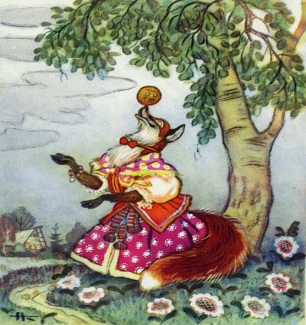 КТО ПОПАЛСЯ НА ЗУБОК?  ПЕРЕД ВОЛКОМ НЕ ДРОЖАЛ,  ОТ МЕДВЕДЯ УБЕЖАЛ,  А ЛИСИЦЕ НА ЗУБОК ВСЁ Ж ПОПАЛСЯ…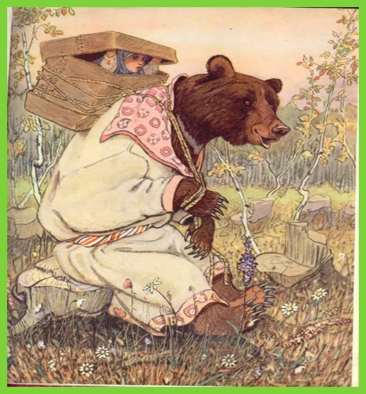 СИДИТ В КОРЗИНЕ ДЕВОЧКА    У МИШКИ ЗА СПИНОЙ, ОН САМ ТОГО НЕ ВЕДАЯ, НЕСЁТ ЕЁ ДОМОЙ. НУ, ОТГАДАЛ ЗАГАДКУ? ТОГДА СКОРЕЙ ОТВЕТЬ!  НАЗВАНЬЕ ЭТОЙ СКАЗКИ…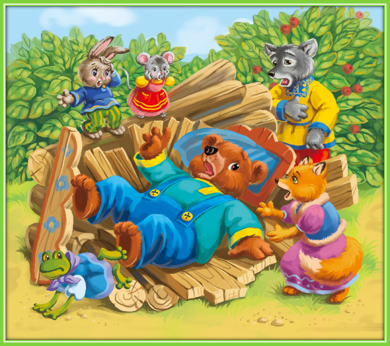 МЫШКА ДОМ СЕБЕ НАШЛА,
 МЫШКА ДОБРАЯ БЫЛА.
 В ДОМЕ ТОМ В КОНЦЕ КОНЦОВ
 СТАЛО МНОЖЕСТВО ЖИЛЬЦОВ!ВОЗЛЕ ЛЕСА НА ОПУШКЕ,
ТРОЕ ИХ ЖИВЁТ В ИЗБУШКЕ.
ТАМ ТРИ СТУЛА И ТРИ КРУЖКИ,
ТРИ КРОВАТКИ, ТРИ ПОДУШКИ.
УГАДАЙТЕ БЕЗ ПОДСКАЗКИ,
КТО ГЕРОИ ЭТОЙ СКАЗКИ?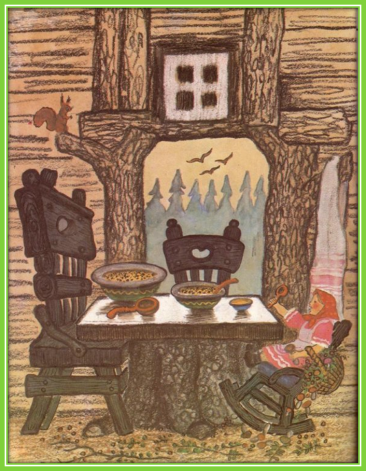 ЛЕТЕЛА СТРЕЛА И ПОПАЛА В БОЛОТО,
А В ЭТОМ БОЛОТЕ ПОЙМАЛ ЕЁ КТО-ТО.
КТО РАСПРОСТИЛСЯ С ЗЕЛЁНОЮ КОЖЕЙ? СДЕЛАЛСЯ МИГОМ КРАСИВОЙ, ПРИГОЖЕЙ!
2 тур «Реши тест»Какого героя не было в Бременских музыкантах? Петуха, кота, козла, ослаКак звали собаку из мультфильма Простоквашино?Шарик, Бобик, Артемон, ПушокЧто подарили блошки Мухе-Цокотухе?Ботинки, чемодан, сапожки, тапочкиКакой журнал выписывал дядя Фёдор?«Мурзилку», "Смешарики", "Пчеловод", "Весёлые картинки"Сколько героев было в сказке " Репка"?5, 4, 6, 7
3 тур «Правильно или неправильно»Золотая исполнительница желаний-это фея.Снегурочка прыгала с подружками через костёр.Медведю нельзя было садиться на пенёк.Ступа-это средство передвижения Бабы-Яги.Винни-Пух застрял в дверях у Пятачка?Фея сделала Золушке карету из кабачка.Битый небитого везёт –это песенка лисы.Хозяина Кота в сапогах звали Карабас Барабас.4 тур «Отвечай одним словом»Любимая книга БуратиноСестрица ИванушкиКто из обитателей болота стал женихом царевичаИмя мальчика, которого унесли гуси?Фрукт, которым отравили царевну?Кто помог вытащить репку?5 тур «Соедини стрелками»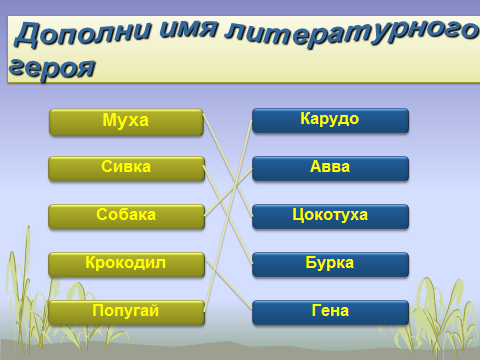 6 тур «Из какой сказки иллюстрация?»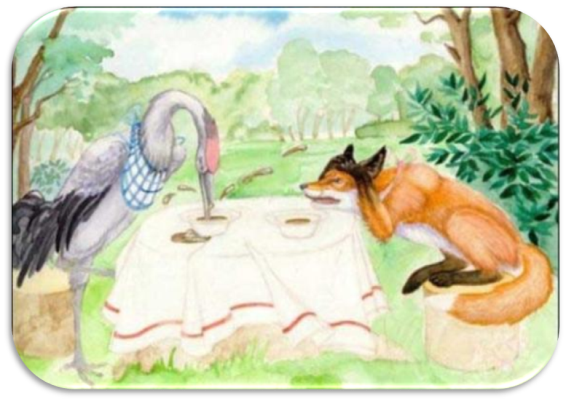 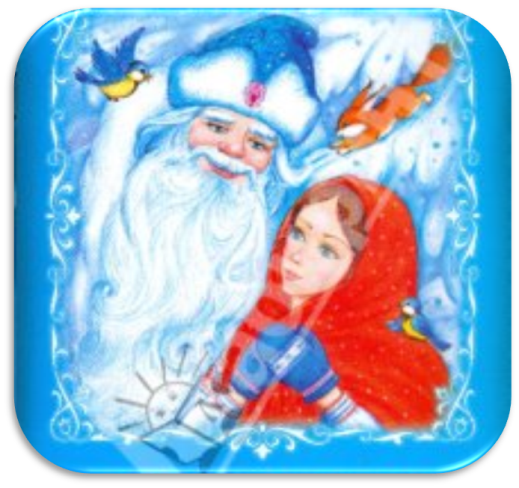 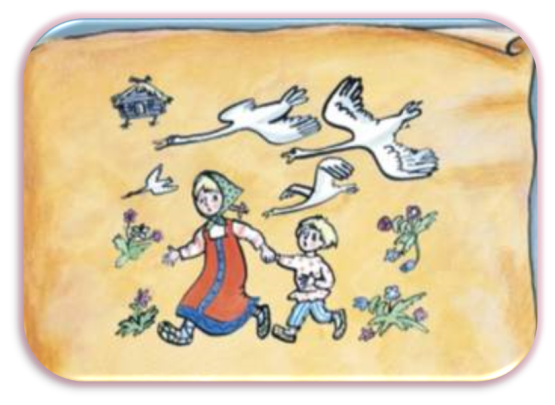 7 тур «Инсценировка сказок»«Занимательный русский язык»Бекбасова Б. Ш.2014-2015 уч. год